Ville de Bruxelles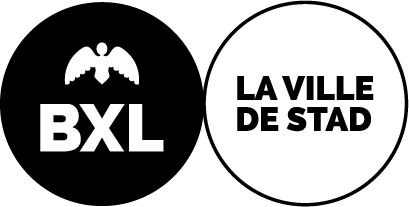 Solidarité InternationaleAppel à projets
1/06/2022 – 31/05/2023Formulaire de candidatureProjets de coopération internationaleIDENTIFICATION DE L'ORGANISATIONNom de l'organisme demandeur (comme indiqué dans les statuts)Statut JuridiqueDate de création Numéro d’entrepriseAdresse du siège social (comme indiqué dans les statuts)Code postal du siège social (uniquement éligible pour les codes mentionnés)1000
1020
1120
1130Coordonnées bancaires liées à l'association Numéro de compte IBAN :Titulaire :Site internet/Comptes réseaux sociaux de l'organisationPersonne responsable du projet Nom/Prénom :Téléphone :																																																			E-mail :  Fonction :Accord avec le réglement de l'appel à projets de la Cellule Solidarité Internationale de la Ville de Bruxelles Date de la demande et signatureHISTORIQUE DE L'ASSOCIATIONVeuillez ne pas renvoyer le lecteur aux annexes. Cette page offre assez d’espace pour une description concise.Prière de détailler un exemple de projet de Coopération Internationale auquel votre organisation a participé dans le courant des 2 dernières années, en mentionnant les résultats obtenus.DESCRIPTION DU PROJET Présentation du projetLieu de l'intervention (pays, région, ville) :Durée totale du projet :Description du contexte (politique, économique et social) dans lequel le projet prend place. Problème(s) identifié(s)Objectif(s) et solution(s) proposé(s)Actions prévues pour lesquels le subside est demandé (entre le 01/06/2022 au 31/05/2023) Citez le principal ODD (Objectifs du Développement durable) que votre activité poursuit et expliquez :Chaque ODD se décline en quelques cibles : https://www.undp.org/content/undp/fr/home/sustainable-development-goals.htmlPARTIES PRENANTESPublic-cible direct et indirect du projet (prière de spécifier l’impact pour les différentes personnes touchées par le projet)Est-ce qu'un partenaire local (dans le pays d’intervention) collabore au projet? Prière de reprendre ses coordonnées complètes et de mentionner son apport dans le projet.Comment la population locale, y compris le public-cible, est-elle impliquée dans le projet ? Si l'opération émane d'une initiative collective de plusieurs organisations de droit belge, prière de mentionner les différents partenaires et la plus-value de cette synergie pour l’opération.Veuillez préciser le lien du projet avec la Ville de Bruxelles ? Pouvez-vous indiquer les éléments  qui justifieraient un financement par la Ville de Bruxelles en particulier ?FINANCEMENT DU PROJETCoût total du projet Montant demandé à la Ville de Bruxelles (max 8.000€):Vous trouverez un modèle de budget en annexe en excel qui reprend les différentes catégories de dépenses et les recettes prévus pour l’opération.Seules sont autorisées les dépenses d’investissement et de fonctionnement liées à la mise en œuvre du projet. Les dépenses de personnel sont autorisées pour du personnel en charge de la coordination à hauteur de maximum 20% du subside demandé.Les montants liés aux frais de voyage internationaux ne peuvent excéder 15% du subside (vol, frais de logement et de restauration lors du déplacement)EVALUATION DU PROJETQuand et qui évaluera le projet? Quels seront les critères d’évaluation qui permettent de vérifier si vous avez atteint les objectifs mentionnés précédemment?Dans quelle mesure la continuité et la durabilité du projet sont-elles garanties ?Nom de l'organisationTitre du projet :N° Dossier:       (À remplir par l'administration) En cochant cette case, je reconnais avoir lu et approuvé le règlement et en respecter les conditions. Les comptes et bilan de l’asbl  sont en annexe de la demande de subvention                                 €                                 €